Обновленный порядок организации целевого обучения в вузах и колледжахАбитуриент вправе заключить договор о целевом обучении с федеральным государственным органом, органом государственной власти субъекта РФ или местного самоуправления, юридическим лицом. Предложение заказчика размещается на платформе «Работа России». Абитуриент самостоятельно знакомится с предложениями и подает заявку в бумажном или электронном виде.Договор заключается после зачисления в образовательную организацию, до 1 сентября.В договоре могут быть прописаны условия прохождения практики у заказчика, установлены требования к успеваемости и др.Выпускник после завершения обучения обязан отработать в организации как минимум 3 года.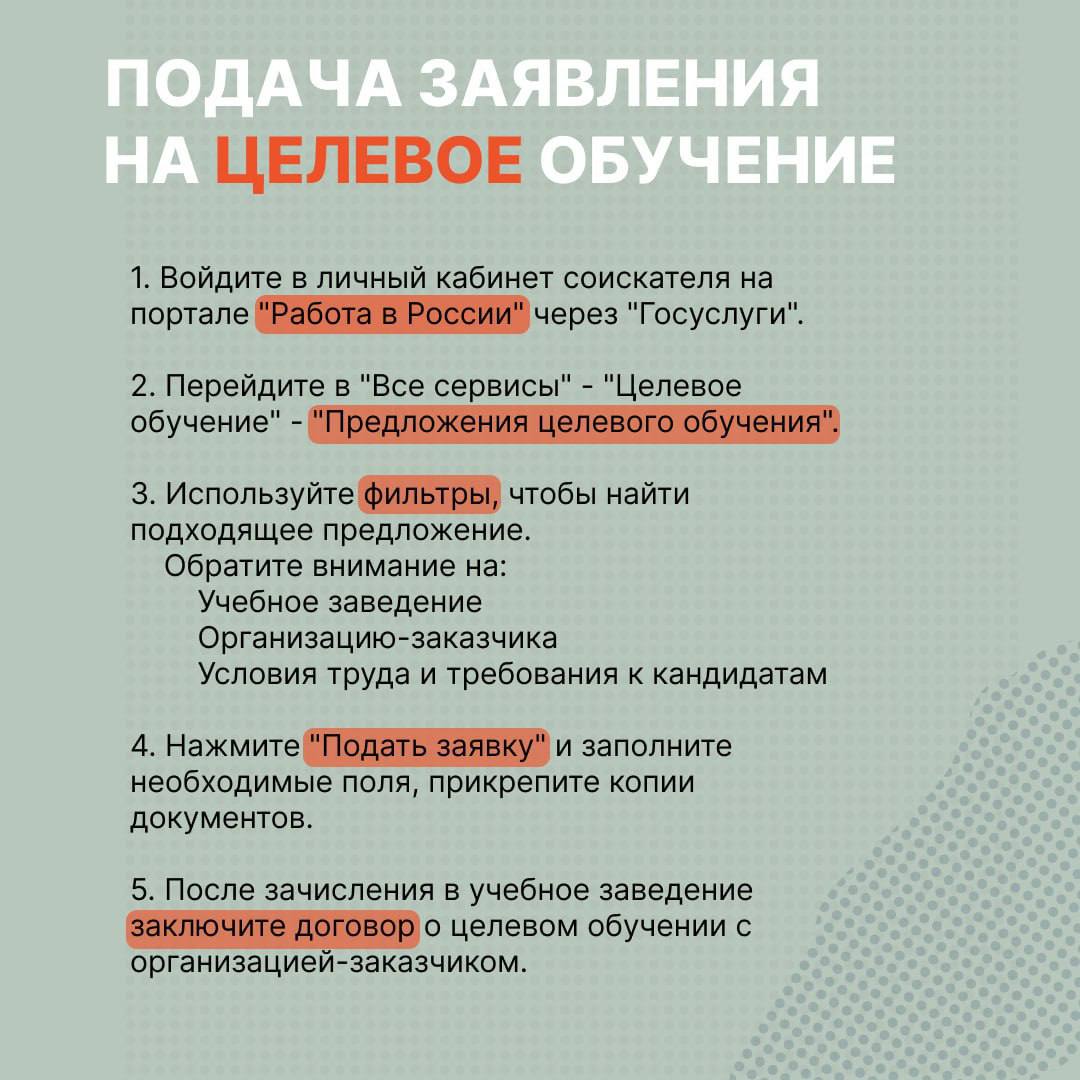 